We trekken de grens bij racisme, ook met carnavalCOLUMN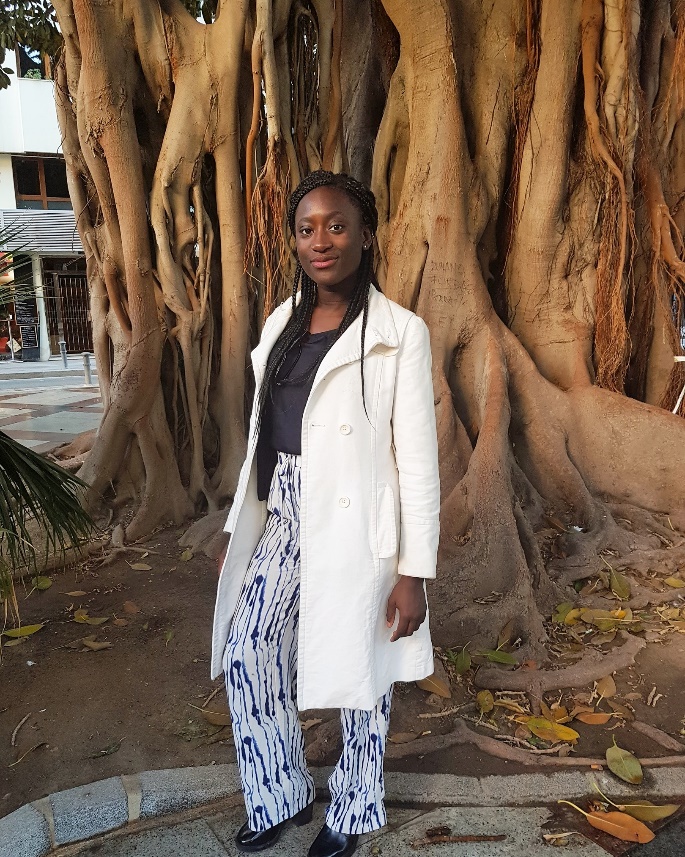 Samantha Cuperus – 11 maart 2019Carnaval begon dit jaar op zondag, de derde dag van de maand maart. Vooral het zuiden van Nederland maakt zich ieder jaar weer op voor een grandioos feest van een paar dagen lang. Verschillende outfits passeren de revue. In de ene stad en in het andere dorp worden bepaalde regels gehanteerd. Zo dienen de stadskleuren vertegenwoordigd te worden anders kom je de tent niet binnen. In de andere stad is een outfit die je bij de dichtstbijzijnde feestwinkel hebt gescoord al genoeg. Zo is het feest ook overgewaaid naar andere delen van Nederland. Zelf kom ik uit Zwolle en sinds mijn tienertijd zijn er vrienden geweest die mij met man en macht hebben proberen te overtuigen om een carnavalstent binnen te stappen. Keer op keer heb ik hen weer teleur moeten stellen. 
“Sorry mensen, mijn avond wordt er niet beter op en die van jullie ook niet.” Carnaval is niet mijn feest en dit heeft meerdere redenen. In het afgelopen carnavalsweekend werd ik echter op een pijnlijke manier eraan herinnerd wat voor mij een van de redenen is om niet te gaan.Je kent het wel: vlak voor het slapen gaan scroll je nog even door je sociale media. Helemaal niet handig, want zo kom je nou niet echt sneller in slaap. Maar goed, ik deed het toch. Op Instagram kwam ik allerlei leuke verhalen tegen, gedomineerd door het carnavalsfeest, totdat ik een wat minder leuke foto tegenkwam. Dit is uiteraard erg zacht uitgedrukt. Op de foto was het volgende te zien. Een vrolijke dame verkleed als popcornmeisje, niets mis mee uiteraard. Echter, stond daarnaast een vrolijke man in een veel te ruim zittend fel gekleurd trainingspak, daarbij een bruin geschminkt gezicht, een zonnebril, een afropruik en een pet. De omschrijving erbij luidde als volgt: ‘zwartjoekel popcorn’. Voor degenen die niet bekend zijn met de term ‘zwartjoekel’, het is een scheldwoord dat vooral vroeger veel gebruikt werd voor mensen van kleur. De persoon die zich verkleed had als ‘zwartjoekel’ bleek een Eredivisie voetballer te zijn bij PEC Zwolle. Ik vind het ontzettend jammer en kwetsend dat dit soort dingen nog gebeurt en ook nog op het wereldwijde web geplaatst worden voor andermans vermaak. Anno 2019 en met het oog op de recente discussies rondom racisme zou je verwachten dat mensen meer rekening houden met elkaar en dieper nadenken over de impact van hun acties. Wanneer leert men nou eindelijk eens dat het uiterlijk van donkere mensen geen kostuum is? Wat was in dit geval het excuus? We weten namelijk allemaal dat carnaval niets met een schoorsteen te maken heeft. Gelukkig ben ik niet de enige in de strijd tegen racisme. Veel mensen hebben PEC Zwolle en de KNVB naar aanleiding van deze gebeurtenis bericht met commentaar en een oproep tot actie. Aan de kant van PEC Zwolle blijft het helaas angstvallig stil en de KNVB heeft aangegeven slechts toezicht te houden op gebeurtenissen op en rondom het veld. Nu het een verkleedactie met carnaval betreft, zoals zij het noemen, zullen zij hierop geen actie ondernemen. Dit soort gebeurtenissen houdt bewust dan wel onbewust racisme in stand. Het is vermoeiend, kwetsend en vooral totaal onnodig. Zoveel mensen zijn al op de bres gesprongen om discriminatie en racisme uit te bannen, maar we hebben duidelijk nog een lange weg te gaan. Maar hoop doet leven. En ik hoop dat ik nog tijden mee mag maken waarin racisme niet meer bestaat of in ieder geval sterk verminderd zal zijn. In dit specifieke geval zou PEC Zwolle hier een bijdrage aan kunnen leveren door openlijk te reageren en op een passende manier aan de buitenwereld te tonen dat dit soort acties niet bij de ‘club spirit’ behoren en er actief gewerkt zal worden aan rectificatie van dit voorval. En hiermee doel ik niet op een excuses waarin eigenlijk geen excuses aangeboden wordt. Veel ondernemingen zijn hen helaas al voorgegaan, dus er zijn verscheidene goede voorbeelden te vinden waarin een signaal afgegeven wordt die daadwerkelijk rechtdoet aan de belangen van mensen van kleur.  Maak het verschil, zeggen ze, begin bij jezelf.